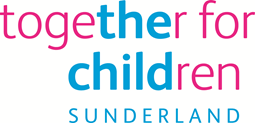 Job DescriptionJob Title:			Sessional Worker Targeted Youth ServicesSalary Grade:		Grade 3SCP:				25-28Job Family:			People CareJob Profile:			PC3Directorate:			Children’s ServicesJob Ref No:Work Environment:	AgileReports to:			Senior Practitioner Youth Offending ServiceNumber of Reports:	0Purpose:To assess and manage cases with a degree of complexity and risk taking action to co-ordinate resources and support to maintain or improve the wellbeing of clients.Key Responsibilities:To work directly with children, young people and families in police stations and in community settings to provide support and interventions. Outreach SupportSupervise individuals or groups of young people undertaking community paybackSupport young people to attend appointmentsComplete paperwork including risk assessments for interventions in the communityComplete paperwork and recording of police interviews with young peopleDeliver evidence-based child development programmeDeliver health interventions, such as smoking cessation, where appropriateWork with colleagues in  Early Help  to offer appropriate support to improve outcomesLiaise with families and colleagues to ensure they are informed about issues; sign-post families to support available through the universal servicesSafeguarding and Child ProtectionEnsure accurate, timely recordings on the Child’s individual file, analysing and reflecting on child’s process Follow Child Protection Procedures and liaise with the team around the child / care groupsDevelop professional, honest relationships with parents and childrenContribute to the target to reduce the number of children looked afterTrainingBe a source of advice to colleagues and partners about the role of appropriate adult, their roles and responsibilities and support them to deliver effective early help in line with those agreed responsibilitiesCorporate ContributionSupport the Council and its partners during any relevant inspection, including Ofsted inspections, providing such performance data, documents and analyses as are requested. You will contribute to the Self-Assessment and other preparatory activities in respect of Early HelpPromote the work of the Early Help Service among partners, celebrating success and encouraging improvements in service provision at all levelsDate : July 2017